Name: __________________________________	Core:______________		Term 6 Week 4What is the height of the wave called?What is the number of waves in an amount of time?What type of wave is shown below?

                   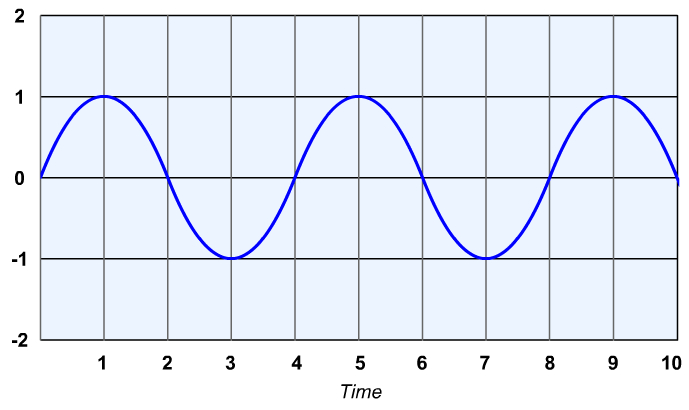 a.  transverse wave		b.  longitudinal wave		c.  combined wave	d.  sound waveWhat is the amplitude and wavelength of the wave shown below?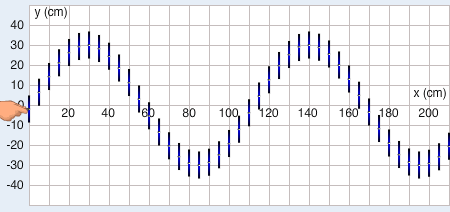 a.  amplitude of 30 cm; wavelength 60 cm		c.  amplitude of 60 cm; wavelength 110 cmb.  amplitude of 60 cm; wavelength 60 cm		d.  amplitude of 60 cm; wavelength of 110 cmWhat is the amplitude and wavelength of the wave shown below?

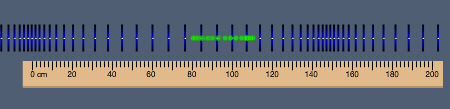 a.  amplitude of 15 cm; wavelength 150 cm	c.  amplitude of 30 cm; wavelength of 150 cmb.  amplitude of 30 cm; wavelength of 200 cm	d.  amplitude of 150 cm; wavelength 30 cm